ПРОЕКТ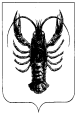 АДМИНИСТРАЦИЯ  ВЕСЬЕГОНСКОГОМУНИЦИПАЛЬНОГО ОКРУГАТВЕРСКОЙ  ОБЛАСТИПОСТАНОВЛЕНИЕг. Весьегонск____________                                                                                                                                     № _____п о с т а н о в л я е т:Внести  в муниципальную программу Весьегонского муниципального округа Тверской области «Развитие сферы транспорта и дорожной деятельности Весьегонского муниципального округа Тверской области» на 2023-2028 годы, утверждённую постановлением Администрации Весьегонского муниципального округа Тверской области от 30.12.2022 №610 следующие изменения:1.2. пункт 20 подпрограммы 1 «Обеспечение развития дорожного хозяйства в       Весьегонском муниципальном округе Тверской области» Глава 2 подраздела IРаздела IIIпрограммы изложитьв следующей редакции:20. Общий объем ресурсов необходимый для реализации подпрограммы составляет 336 002 381 руб. 30 коп., в т.ч. в разрезе  задач по годам реализации:1.3. приложение 1 к программе «Характеристика муниципальной программы Весьегонского муниципального округа Тверской области «Развитие сферы транспорта и дорожной деятельности Весьегонского муниципального округа Тверской области» на 2023-2028 годы» изложить в новой редакции (прилагается).Обнародовать настоящее постановление на информационных стендах Весьегонского муниципального округа и разместить на официальном сайте Администрации Весьегонского муниципального округа Тверской области в информационно-телекоммуникационной сети Интернет.Настоящее постановление вступает в силу после его официального обнародования.Контроль за исполнением настоящего постановления оставляю за собой.Глава Весьегонскогомуниципального округа                                                                                А.В.ПашуковО внесении изменений в постановление Администрации Весьегонского муниципального округа от 30.12.2022 № 6102023г2024г2025г2026г2027г2028гЗадача1 подпрограммы 1. Текущее содержание автомобильных дорог местного значения и регионального значения 3 класса27396910,3025609910,0026988555,0026988555,0026988555,0026656655,00Мероприятие 1.1 «Содержание автомобильных дорог местного значения»11301460,308870635,009579755,009579755,009579755,009579755,00Мероприятие  1.2Субвенции местным  бюджетам на осуществление отдельных государственных полномочий Тверской области в сфере осуществления дорожной деятельности14229700,0014798900,0015390800,0015390800,0015390800,0015390800,00Мероприятие 1.3 Проведение мероприятий в целях обеспечения безопасности дорожного движения на автомобильных дорогах общего пользования местного значения1492600,001 552300,001614400,001614400,001614400,001614400,00Мероприятие 1.4 Софинансирование проведения мероприятий в целях обеспечения безопасности дорожного движения на автомобильных дорогах общего пользования местного значения373150,00388075,00403600,00403600,00403600,00403600,00Задача 2 подпрограммы 1 Капитальный ремонт и ремонт улично-дорожной сети, в том числе разработка проектной документации23798250,0026102250,0026457500,0026457500,0026457500,0026457500,00Мероприятие 2.3 Софинансирование на капитальный ремонт и  ремонт улично-дорожной сети 3719650,005220450,005293500,005293500,005293500,005293500,00Мероприятие 2.3.1  Ремонт автомобильной дороги от пересечения ул.Карла Маркса и ул.Жигарева (от филиала ГБПОУ БПЭК в г.Весьегонск) по ул.Жигарева до пересечения с ул.Дружбы, по ул.Дружбы (1 этап) г.Весьегонск Тверской области339738,54-----Мероприятие 2.3.2   Ремонт автомобильной дороги от пересечения ул.Карла Маркса и ул.Жигарева (от филиала ГБПОУ БПЭК в г.Весьегонск) по ул.Жигарева до пересечения с ул.Дружбы, по ул.Дружбы (2 этап) г.ВесьегонскТверской области318400,22-----Мероприятие 2.3.3 Ремонт автомобильной дороги от пересечения ул.Совесткая и ул.Некрасова до пересечения с ул.Д.Бедного в г.Весьегонск Тверской области422590,44-----Мероприятие 2.3.4 Ремонт автомобильной дороги от пересечения ул.Карла Маркса и ул.Ленина по проезду Дорожников до пересечения с ул.Троицкой в г.Весьегонск Тверской области1247193,95-----Мероприятие 2.3.5 Ремонт автмомбильной дороги по ул.Карла Маркса от д.99 до д.108 в г.Весьегонск Тверской области (2этап)621058,42-----Мероприятие 2.3.6 Ремонт автомобильной дороги  по ул.Карла Маркса от ул.Вагжанова до ул.Новая в г.Весьегонск Тверской области770668,43-----Мероприятие 2.4 Субсидии на капитальный ремонт и ремонт улично-дорожной сети в т.ч.:20078600,0020881800,0021174000,0021174000,0021174000,0021174000,00Мероприятие 2.4.1 Ремонт автомобильной дороги от пересечения ул.Карла Маркса и ул.Жигарева (от филиала ГБПОУ БПЭК в г.Весьегонск) по ул.Жигарева до пересечения с ул.Дружбы, по ул.Дружбы (1 этап) г.Весьегонск Тверской области2114355,82-----Мероприятие 2.4.2  Ремонт автомобильной дороги от пересечения ул.Карла Маркса и ул.Жигарева (от филиала ГБПОУ БПЭК в г.Весьегонск) по ул.Жигарева до пересечения с ул.Дружбы, по ул.Дружбы (2 этап) г.Весьегонск Тверской области2204776,57-----Мероприятие 2.4.3 Ремонт автомобильной дороги от пересечения ул.Совесткая и ул.Некрасова до пересечения с ул.Д.Бедного в г.Весьегонск Тверской области3132878,04-----Мероприятие 2.4.4 Ремонт автомобильной дороги от пересечения ул.Карла Маркса и ул.Ленина по проезду Дорожников до пересечения с ул.Троицкой в г.Весьегонск Тверской области2309009,94-----Мероприятие 2.4.5 Ремонт автмомбильной дороги по ул.Карла Маркса от д.99 до д.108 в г.Весьегонск Тверской области (2этап)4604222,23-----Мероприятие 2.4.6  Ремонт автомобильной дороги  по ул.Карла Маркса от ул.Вагжанова до ул.Новая в г.Весьегонск Тверской области5713357,40-----Задача 3 подпрограммы 1 Ремонт дворовых территорий многоквартирных домов, проездов к дворовым территориям многоквартирных домов населенных пунктов4148750,004626750,004811875,001814875,001814875,001814875,00Мероприятие 3.1 Софинансирование на ремонт дворовых территорий многоквартирных домов, проездов к дворовым территориям многоквартирных домов населенных пунктов589750,00925350,00962375,00962375,00962375,00962375,00Мероприятие 3.1.1 Ремонт дворовой территории по ул.Промышленная д.22 в г.Весьегонск Тверской области589750,00-----Мероприятие 3.2 Субсидии на ремонт дворовых территорий многоквартирных домов, проездов к дворовым территориям многоквартирных домов населенных пунктов3559000,003701400,003849500,00852500,00852500,00852500,00Мероприятие 3.2.1 Ремонт дворовой территории по ул.Промышленная д.22 в г.Весьегонск Тверской области3559000,00-----Задача 4 Расходы на реализацию программ по поддержке местных инициатив4570741,00-----Мероприятие 4.1. Расходы на реализацию программ по поддержке местных инициатив за счет средств местного бюджета, поступлений от юридических лиц и вкладов граждан  (Ремонт автомобильной дороги в д.Чистая Дуброва, д.Мышкино Весьегонского муниципального округа Тверской области)437726,40-----Мероприятие 4.2.Расходы на реализацию программ по поддержке местных инициатив за счет средств местного бюджета, поступлений от юридических лиц и вкладов граждан  (Ремонт автомобильной дороги в д.Бриково Весьегонского муниципального округа Тверской области)592354,00-----Мероприятие 4.3. Расходы на реализацию программ по поддержке местных инициатив за счет средств местного бюджета, поступлений от юридических лиц и вкладов граждан  (Ремонт автомобильной дороги в д.Романцево, д.Топорищево Весьегонского муниципального округа Тверской области)339248,00-----Мероприятие 4.4.Субсидии маестным бюджетам на реализацию программ по поддержке местных инициатив Тверской области (Ремонт автомобильной дороги в д.БриковоВесьегонского муниципального округа Тверской области)1387491,00-----Мероприятие 4.5.Субсидии местным бюджетам на реализацию программ по поддержке местных инициатив Тверской области (Ремонт автомобильной дороги в д.Романцево, д.Топорищево Весьегонского муниципального округа Тверской области)801290,00-----Мероприятие 4.6.Субсидии местным бюджетам на реализацию программ по поддержке местных инициатив Тверской области  (Ремонт автомобильной дороги в д.Чистая Дуброва, д.Мышкино Весьегонского муниципального округа Тверской области)1012631,60-----